!Realizaactividad física!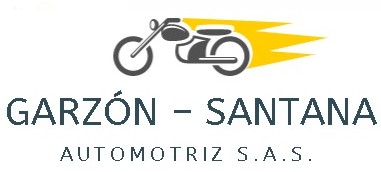 La actividad física teayudará a mantener fuertes tus habilidades para  pensar, aprender.Te ayudará a mantener un peso saludable, perder el peso  en exceso  o no ganar nuevamente el peso  perdido.Te ayudará a reducir riesgo  de depresión y ansiedad, al igual que ayudarte a dormir mejor.Reduce las enfermedades cardiovasculares, diabetes, síndrome metabólico, algunos cánceres.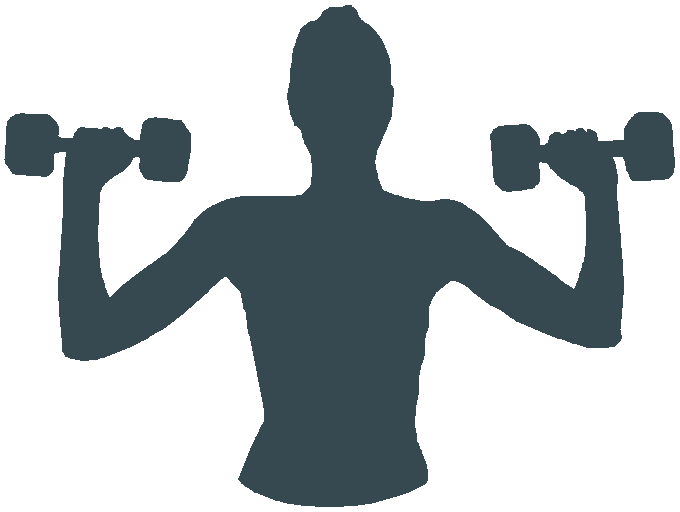 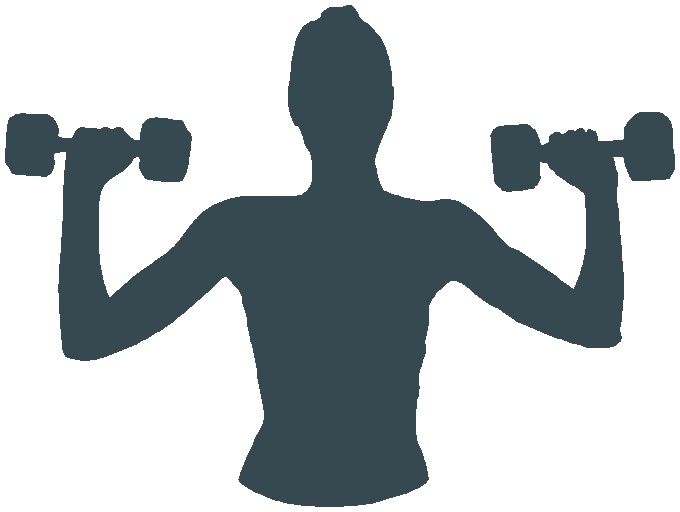 Fortalecerá tushuesos y músculos.Mejora tu habilidadpara  hacer actividades diarias.La actividad física te dará una vida más larga y sana.